            FEDERATION ALGERIENNE DE FOOTBALL  DIRECTION TECHNIQUE NATIONALE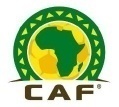 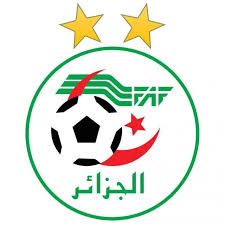 DIRECTION DE LA FORMATIONCurriculum Vitae du Joueur ProfessionnelINFORMATIONS PERSONNELLES Nom et Prénom : Date et lieu de naissance : E-Mail : Tél :                                                      Direction Technique Nationale                                                                                                                   Direction De La Formation                                                                        PHOTODU JOUEURJOUEURPROFESSIONNELClub :                                     Nombre de saisons :   …..      de    …..        à  ……….        Nombre de Matchs : ……Club :                                     Nombre de saisons :   …..      de    …..        à  ……….        Nombre de Matchs : ……Club :                                     Nombre de saisons :   …..      de    …..        à  ……….        Nombre de Matchs : ……Club :                                     Nombre de saisons :   …..      de    …..        à  ……….        Nombre de Matchs : ……Club :                                     Nombre de saisons :   …..      de    …..        à  ……….        Nombre de Matchs : ……Club :                                     Nombre de saisons :   …..      de    …..        à  ……….        Nombre de Matchs : ……Club :                                     Nombre de saisons : …..      de    …..        à  ……….        Nombre de Matchs : ……Club :                                     Nombre de saisons : …..      de    …..        à  ……….        Nombre de Matchs : ……: Club :                                     Nombre de saisons : …..      de    …..        à  ……….        Nombre de Matchs : ……: Club :                                     Nombre de saisons :  …..      de    …..        à  ……….        Nombre de Matchs : ……PARTCIPATION PHASE FINALECompétitions internationalesofficielles